AGENDA – Virtual Asian IBIS Summit (Japan)Friday, November 13, 2020Room: 		(Virtual)Sponsors: 	IBIS Open ForumJapan Electronics and Information Technology Industries Association (JEITA)ANSYS, Inc                        Apollo Giken Co., Ltd.Keysight Technologies Japan K.K.RicohToshiba CorporationZuken Inc. (Order and times in JST subject to change)(All presentations are in pre-recorded audio/ video format with alternative language subtitles)9:00	SIGN IN9:05	MEETING WELCOMESRandy WOLFF (Micron Technology, USA)
Chair, IBIS Open Forum9:10	2020 Asian IBIS Summit (Tokyo) Meeting WelcomesSatoshi NAKAMIZO (Keysight Technologies Japan K.K., Japan)
  	Chair, JEITA EDA Model Specialty Committee9:15	Introduction of JEITA EC Center (for reference)     (English and Japanese)Satoshi NAKAMIZO (Keysight Technologies Japan K.K., Japan)9:15	IBIS Chair's ReportRandy WOLFF (Micron Technology, USA)9:30	Brief Review of PDN in IBISBob ROSS (Teraspeed Labs, USA)9:45	The On Die Decap Modeling Proposal (BIRD198.3)Megumi ONO*, Atsushi TOMISHIMA**(*Socionext Inc., **Toshiba Electronic Devices & Storage Corporation; Japan)[Presented by Megumi ONO (Socionext Inc., Japan)]	10:15	BREAKReconvene at 10:2510:25	Board Design for Low LossShinichi MAEDA (KEI Systems, Japan)11:00	To Obtain High Accuracy of IBIS-AMI Channel SimulationMasaki KIRINAKA, Akiko TSUKADA (Fujitsu Interconnect Technologies Limited, Japan)[Presented by Masaki KIRINAKA (Fujitsu Interconnect Technologies Limited, Japan)]11:25	DISCUSSION11:55	CONCLUDING ITEMS12:00	END OF IBIS SUMMIT MEETING Thank you for your participation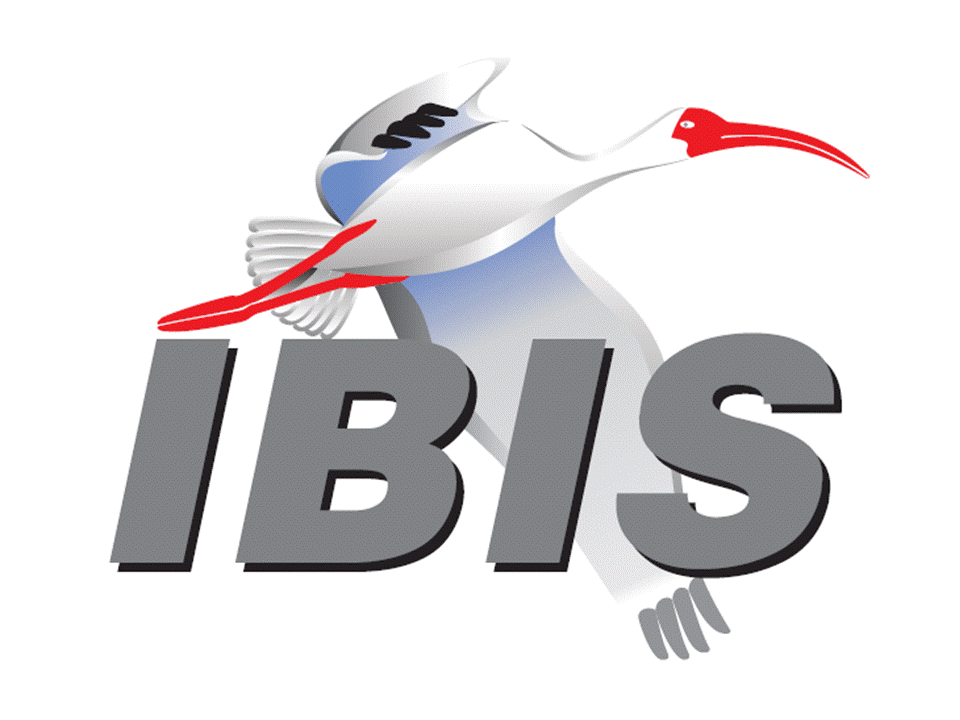 